TUẦN THỨ 28 (Từ ngày 12/3/2018 đến ngày 17/3/2018)     Lưu ý:- Đề nghị các khoa gửi Bản tổng hợp giá dự kiến đấu thầu (có minh họa bằng hình ảnh) và yêu cầu kỹ thuật của gói thầu về P.KHCN&HTQT trước 09h00 thứ Năm (15/3/2018).- Các thầy/cô đăng ký học đấu thầu lưu ý ngày khai giảng (16/3/2018 và 17/3/2018) để tham dự đầy đủ.THỨ/NGÀYSÁNGCHIỀUTHỨ HAI
12/308h45 tại VP khoa Cơ khí Động lựcHọp Chi bộ 5TP: Đảng viên Chi bộ 5THỨ BA
13/308h45 tại Hội trường ALễ trao tặng dụng cụ cầm tay của Công ty Makita và huấn luyện sử dụng thiết bịTP: Giám hiệu (Thầy Công thành); P.KHCN&HTQT; Trưởng/Phó khoa, bộ môn và giảng viên, sinh viên năm cuối các khoa Điện-Điện lạnh và Cơ khíTHỨ TƯ
14/314h00-15h30 tại phòng Hội thảo ​​Công ty TNHH thang máy Thyssenkrupp Việt Nam tuyển dụng​(Đề nghị các Thầy/Cô ngành Điện công nghiệp, ngành Tự động hoá và ngành Cơ điện tử thông tin đến sinh viên năm cuối của ngành tham dự)THỨ NĂM
15/307h30 Sinh viên ngành Tự động hóa tham quan nhà máy Kimberly Clark - Bình Dương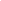 09h00 tại phòng Truyền thốngHọp Ban liên lạc cựu học sinhTP: Giám hiệu (Thầy Đình Kha); các thầy Thanh Nhã, Văn Sĩ, Thanh Hiệp, Hiếu Để, Thiện Thông, Thành Hậu; Ban liên lạc cựu học sinhKính mời: Thầy Khánh Dư, thầy Xuân Lâm14h00 tại phòng KháchĐảng ủy khối kiểm tra Đảng ủy trườngTP: Đ/c Quang Trung, Đ/c Văn SĩTHỨ SÁU
16/3THỨ BẢY
17/3